BERICHT Nr. 1 SI-GE-KOORDINATIONBauvorhaben:	Neubau eines Plus Marktes mit Imbiss und BackwarenverkaufBauort:		96450 Coburg, Rosenauer Str. 102Bauherr:		Fa. Weingarth Anlagen und Verwaltungs-GmbH, Nussleite 20, 96472 RödentalArchitekt:	Zöllner, Schanzstrasse 8, 96515 SonnebergGeneralunternehmer:		Fa. Brockardt Bau+Beton GmbH & Co. KG, Industriepark 1, 96472 Rödental-Blumenrodvom 03.06.2003		Anwesende:	Herr Eichhorn-Mödel  -  Firma Brockardt					Herr Leer                   -  Firma Brockardt					Herr Lederer Sicherheits- und GesundheitskoordinatorBeginn der Begehung 8.55 Ende 9.35 UhrEs wurde folgendes besprochen:Der Si-Ge-Plan wurde mit den Beteiligten durchgesprochen. Die Firma Brockardt wurde eingewiesen (siehe Protokoll) und gebeten, den Si-Ge-Plan zu überprüfen (Gefährdungsanalyse).Z. ZT. werden die Erdarbeiten durchgeführt. Hier fällt auf, dass im Bereich des Gehsteiges / Wasseruhr die Böschung sehr steil ausgeführt wurde. Wir empfehlen hier fachgerecht abzuböschen (siehe Anlage D 114).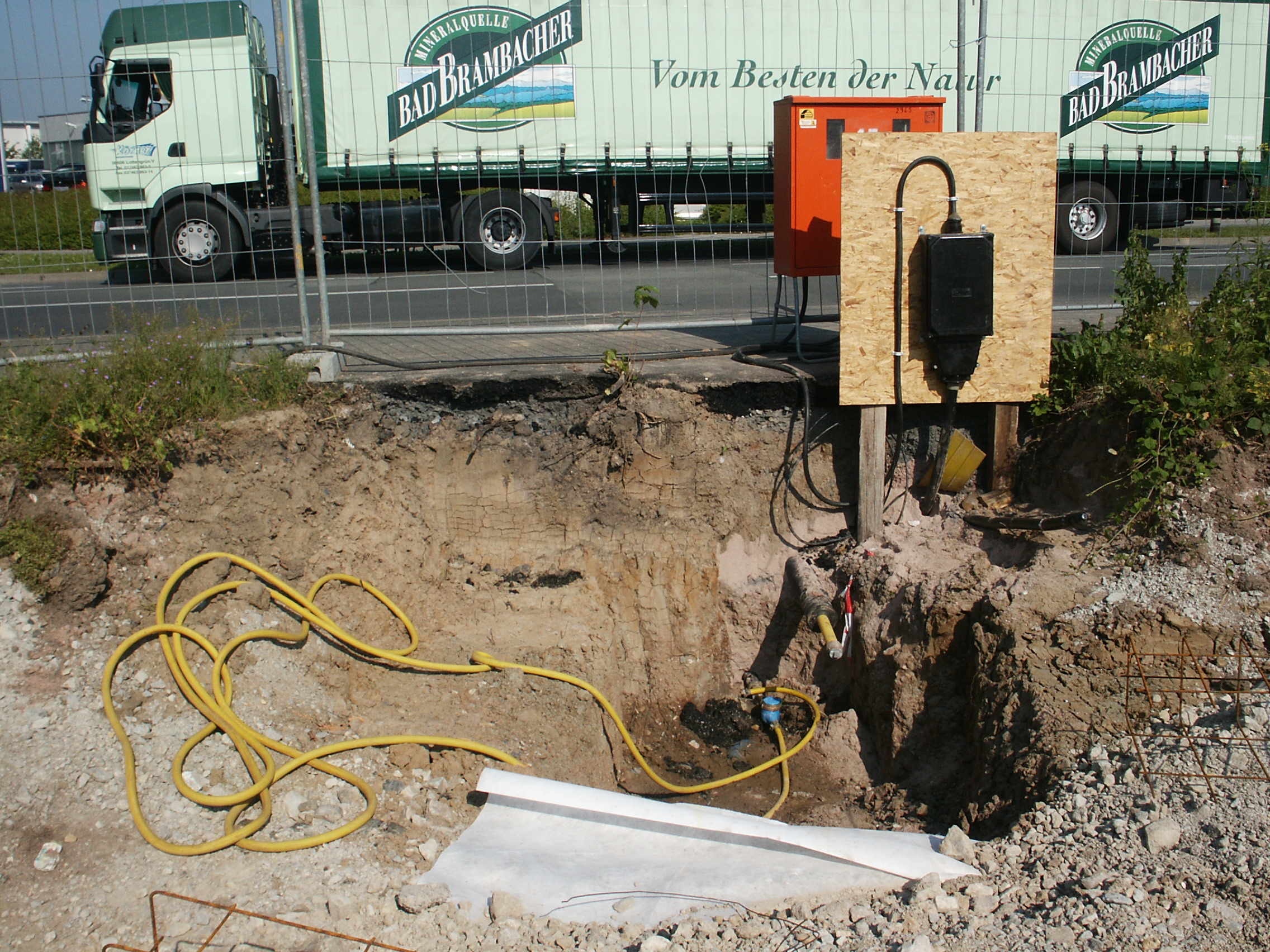 Die Übergänge über den Graben sind nicht fachgerecht (einfache Bohle). Hier ist das Blatt A 4 (Anlage) zu beachten.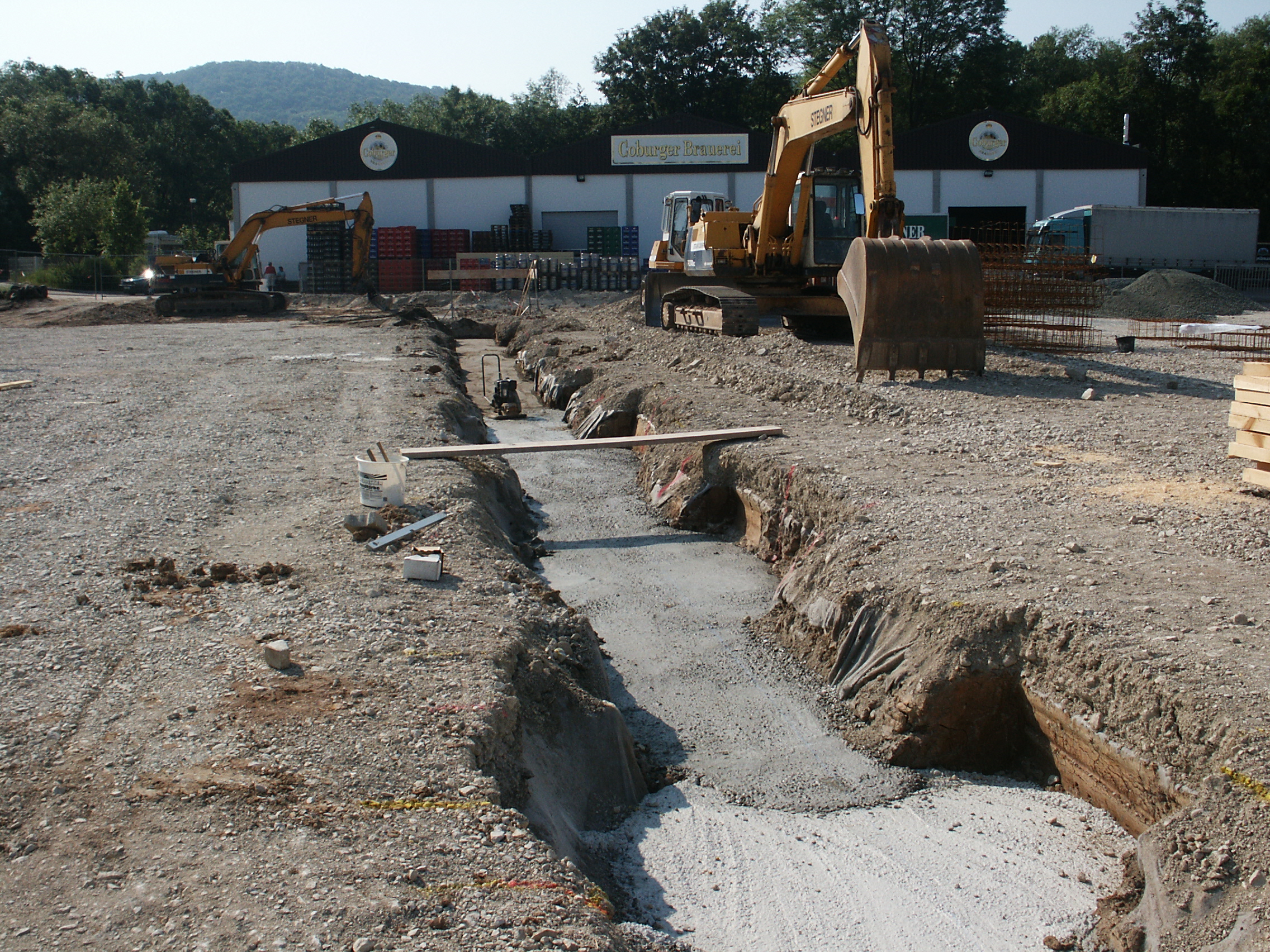 Verbandskasten, gelbe Mappe, Vorankündigungen und Si-Ge-Plan sind an der Baustelle vorhanden.aufgestelltOliver LedererDipl.-Ing. (FH) Architekt /Si-Ge-KoordinatorMitglied im Bund Deutscher BaumeisterAnlage:		Gelbe Mappe A4 + D 114Verteiler: 	Fa. Brockardt, Rödental mit der Bitte um Weitergabe an alle Beteiligten (Bauherr, Architekt,Fa. Brockardt Baustelle)